Name:_________________Math 1 – Multiplying PolynomialsSimplify 1) x(x + 3)		2) 4x(2x2 + 3)		3) -3c2d2(6cd2 – 3)		4) 2y(2y2 – 6y + 1)5) x3y2(2x2y2 + 5xy – 4)		     6) 4xy(3x – 2)		              7) 3a2b(3ab2 + 2ab – 1)8) (2x + 4)(2x + 1)		               9) (x – 2)(x + 3)		             10) (3x + 5)(4x – 4)11) (a – 8)2				12) (3y + 2)2				 13) (x + 3)(2x2 + 4x +5)14) (x + 7)2            			15) (x + 2)(x - 2) 			16) (6x + 1)(6x – 1)Find the area of the given figures.17) 					   18) 		                    19) The side of a square is 2 more than	 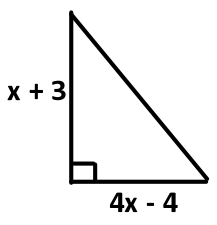 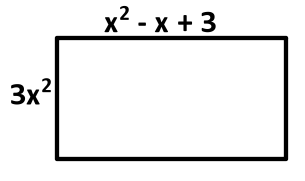 								                3 times a number x.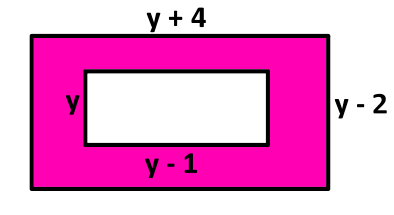 20) Find the area of the shaded region. Divide21)          22)             23)    